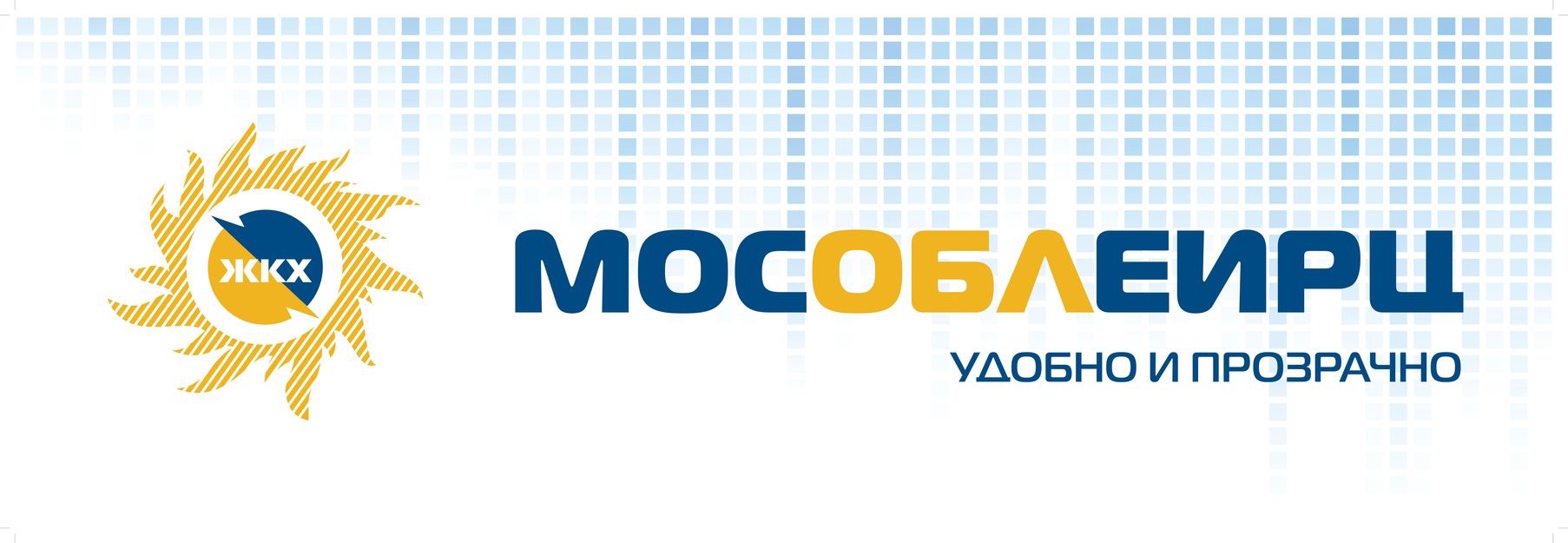 Об изменениях в порядке расчетов за ЖКУ  в городском округе ХимкиМосОблЕИРЦ извещает абонентов, проживающих по адресу: г. Химки, ул. Чайковского, д.1 об изменениях в порядке расчетов за ЖКУ.На основании договоров, заключенных с управляющей компанией «ВСК Сервис» и ресурсонабжающей организацией ТСК «Мосэнерго»», МосОблЕИРЦ начинает производить расчеты за жилищно-коммунальные услуги, выпускать платежные документы, вести прием и обслуживание жителей дома №1 по улице Чайковского. В начале ноября жители вышеуказанного дома получат квитанции, в которых помимо текущих начислений за ЖКУ отразятся доначисления по услугам «отопление» и «горячее водоснабжение (энергия)» за сентябрь 2021 года. Доначисления производятся по поручению ТСК «Мосэнерго» в связи с тем, что в сентябре плата за эти услуги не начислялась. Для корректного формирования начислений жителям рекомендуется регулярно передавать показания приборов учета воды -  с 15 по 23, электроэнергии – с 15 по 26 число каждого месяца. Передать показания можно одним из наиболее удобных способов: - в личном кабинете на сайте МосОблЕИРЦ - в мобильном приложении «МосОблЕИРЦ Онлайн» - в клиентских офисах расчетного центра - по телефонам контактного центра МосОблЕИРЦ 8 496 245 15 99 и   8 499 444 01 00 ежедневно с 8.00 до 22.00. Без комиссии оплатить счета можно в личном кабинете на сайте мособлеирц.рф, в мобильном приложении «МосОблЕИРЦ Онлайн» и через кнопку моментальной оплаты на главной странице сайта расчетного центра.                                                     Служба  корпоративных коммуникаций  МосОблЕИРЦ